INDIVIDU ET COMMUNAUTEPROGRAMME D’ŒUVRES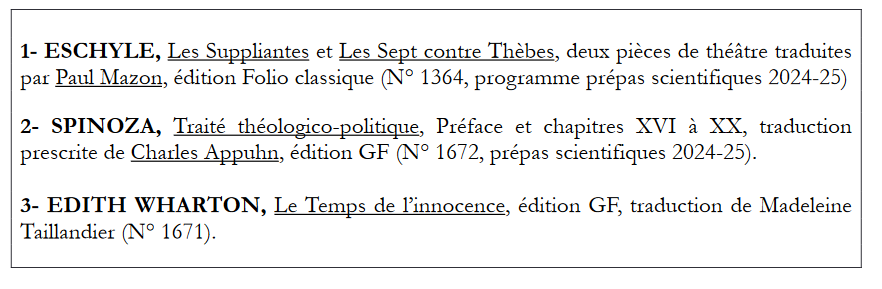 